
РОЗПОРЯДЖЕННЯПро грошову компенсацію батькампотерпілих внаслідок Чорнобильськоїкатастрофи дітей, які не відвідуютьдитячі дошкільні заклади на 2014 рікНа виконання пункту 12 частини 1 статті 30 Закону України «Про статус і соціальний захист громадян, які постраждали внаслідок Чорнобильської катастрофи», пункту 2 статті 35 Закону України «Про дошкільну освіту», постанови Кабінету Міністрів України від 21.05.1992 року № 258 «Про норми харчування та часткову компенсацію вартості продуктів для осіб, які постраждали внаслідок Чорнобильської катастрофи», пункту 9 Порядку використання коштів державного бюджету для виконання програм, пов’язаних із соціальним захистом громадян, які постраждали внаслідок Чорнобильської катастрофи, затвердженого постановою Кабінету Міністрів України від 20.09.2005 року  № 936 та наказу Міністерства  соціальної політики України від 07.04.2014 року № 196 «Про встановлення розмірів грошової  компенсації вартості  продуктів харчування громадянам, які постраждали внаслідок  Чорнобильської катастрофи, на 2014 рік».1. Затвердити середній розмір вартості харчування одного дітодня в дошкільних закладах Чернігівського району для виплати грошової компенсації батькам потерпілих дітей, якщо діти не перебувають на повному державному забезпеченні і не відвідують дитячі дошкільні заклади (не перебувають в обліковому складі цих закладів) згідно розрахунку, що додається:- діти до 3-х років – 6 грн.;- діти від 3-х до 6-ти років – 7,28 грн.	2. Управлінню соціального захисту населення райдержадміністрації (Луговій В.М.):2.1 Виплачувати грошові компенсації  в зазначених  розмірах  по вікових категоріях батькам потерпілих дітей, які не перебувають на повному державному забезпеченні, не відвідують дитячі дошкільні заклади, до вступу їх до школи (не старше 8-ми років).2.2 Виплату грошових компенсацій, затверджених  цим  розпорядженням, проводити з 01.01.2014 року, щомісячно, за рахунок коштів Державного бюджету України, передбачених  на виконання державних програм соціального захисту громадян, які постраждали внаслідок Чорнобильської катастрофи  за КПКВ 2501200 “Соціальний захист громадян, які постраждали внаслідок Чорнобильської катастрофи” за напрямком «Компенсація  сім`ям з дітьми та видатки на безплатне харчування дітей, які постраждали внаслідок Чорнобильської катастрофи».2.3 Виплату грошової  компенсації батькам потерпілих дітей, які не перебувають на повному державному забезпеченні і не відвідують дитячі дошкільні заклади, проводити на підставі довідки сільської (селищної) ради про те, що потерпіла дитина проживає на території сільської (селищної) ради і не відвідує дитячий дошкільний заклад (не перебуває в його обліковому складі).3. Дане розпорядження   винести на затвердження чергової сесії  районної ради.4.Контроль за виконанням розпорядження покласти на заступника голови райдержадміністрації Горбаня А.Т. В.о. голови районної		            Голова  районної радидержавної адміністрації          А.М.Кругол					                  А.М.Дуденко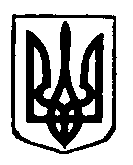 УКРАЇНАУКРАЇНАЧЕРНІГІВСЬКА  РАЙОННА  ДЕРЖАВНА АДМІНІСТРАЦІЯЧЕРНІГІВСЬКОЇ ОБЛАСТІЧЕРНІГІВСЬКА  РАЙОННА  РАДАЧЕРНІГІВСЬКОЇ ОБЛАСТІ21 травня2014 року    м. Чернігів			      №16/16